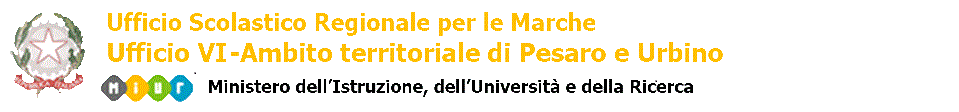 RELAZIONE FINALE ANNUALEPiano Educativo IndividualizzatoProgetto di vitaDENOMINAZIONE DELL’ ISTITUZIONE SCOLASTICAA.S. 20 /20  Istituto/PlessoArea Vasta n.Ambito Territoriale Sociale n.Comune  DATI GENERALIDATI GENERALIAlunnoClasse e SezioneDocente di sostegnoEducatore ScolasticoQUADRO ORARIO QUADRO ORARIO Le ore del sostegno sono risultate corrispondenti ai bisogni?SI □                         NO □Le ore del sostegno sono risultate corrispondenti ai bisogni?Note Le ore dell’educatore sono risultate corrispondenti ai bisogni?SI □                         NO □Le ore dell’educatore sono risultate corrispondenti ai bisogni?Note L’orario del sostegno ha subito variazioni?SI □                         NO □L’orario del sostegno ha subito variazioni?NoteREPORT EDUCATIVOREPORT EDUCATIVOAUTONOMIA PERSONALEAUTONOMIA PERSONALEVerifica degli obiettiviGli obiettivi stabiliti si sono dimostrati validi/funzionali per l’alunno?  SI                NO          In parte   Note: Note: Verifica delle attivitàLe attività proposte si sono dimostrate efficaci per il raggiungimento degli obiettivi stabiliti?SI                NO          In parte   Note: Note: AUTONOMIA SOCIALEAUTONOMIA SOCIALEVerifica degli obiettiviGli obiettivi stabiliti si sono dimostrati validi/funzionali per l’alunno?   SI           NO         In parte  Note:Note:Verifica delle attivitàLe attività proposte si sono dimostrate efficaci per il raggiungimento degli obiettivi stabiliti?SI           No          In parte  Note:Note:INTERAZIONI E RELAZIONI INTERPERSONALIINTERAZIONI E RELAZIONI INTERPERSONALIVerifica degli obiettiviGli obiettivi stabiliti si sono dimostrati validi/funzionali per l’alunno?  SI                NO          In parte   Note: Note: Verifica delle attivitàLe attività proposte si sono dimostrate efficaci per il raggiungimento degli obiettivi stabiliti?SI                  NO          In parte   Note: Note: AUTONOMIA DIDATTICAAUTONOMIA DIDATTICAVerifica degli obiettiviGli obiettivi stabiliti si sono dimostrati validi/funzionali per l’alunno?   SI           NO        In parte   Note:Note:Verifica delle attivitàLe attività proposte si sono dimostrate efficaci per il raggiungimento degli obiettivi stabiliti?SI            NO          In parte   Note:Note:STRATEGIE E METODOLOGIESTRATEGIE E METODOLOGIELe strategie e le metodologie indicate nel PEI sono state utilizzate?  SI            NO         In parte   Note:Note:Sono risultate efficaci per l’apprendimento?SI            NO         In parte   Note: Note: VALUTAZIONEVALUTAZIONELa tipologia di valutazione indicata nel PEI è stata rispettata?SI           NO         In parte  Note:Note:È risultata efficace per l’apprendimento?SI           NO         In parte   Note:Note:MATERIALI E SPAZIMATERIALI E SPAZII materiali e gli spazi indicati nel PEI sono stati utilizzati? SI           NO         In parte   Note: Note: Sono risultati funzionali all’apprendimento?SI           NO         In parte   Note:Note:L’alunno ha svolto le attività all’interno della classe?Molte volte     		Diverse volte 		Alcune volte  		Mai               Note: Tra le altre cose indicare se le attività fuori della classe sono state svolte: per il potenziamento, il recupero …; individualmente o per piccolo gruppo (di livello omogeneo, eterogeneo, per competenze …)Note: Tra le altre cose indicare se le attività fuori della classe sono state svolte: per il potenziamento, il recupero …; individualmente o per piccolo gruppo (di livello omogeneo, eterogeneo, per competenze …)RAPPORTI DEL DOCENTE DI SOSTEGNO conRAPPORTI DEL DOCENTE DI SOSTEGNO conFamiliariRegolariSaltuariTrascurabili	Note: Note: UMEE/EspertiRegolariSaltuariTrascurabili Note: Note: Colleghi Limitati al Team Docenti/Consigli di Classe Ho condiviso i criteri di valutazione nelle seguenti discipline Altro (specificare) Note: Note: REPORT DIDATTICOREPORT DIDATTICOPEIPEILa programmazione del percorso di apprendimento è stata rispettata?(di classe – obiettivi minimi – obiettivi differenziati)SI                                      NO            In parte    Note:Note:OBIETTIVIOBIETTIVIGli obiettivi di apprendimento si sono dimostrati validi/funzionali per l’alunno?SI                                      NO            In parte    Note:Note:Gli obiettivi di apprendimento si sono dimostrati funzionali al raggiungimento dei traguardi stabiliti?SI                                      NO            indicare qualiIn parte    Note: Note: ATTIVITÀATTIVITÀLe attività proposte si sono dimostrate efficaci per il raggiungimento degli obiettivi stabiliti?SI                                      NO            indicare qualiIn parte    Note: Note: STRATEGIE E METODOLOGIESTRATEGIE E METODOLOGIELe strategie e le metodologie indicate nel PEI sono state utilizzate?SI                                      NO            indicare qualiIn parte    Note: Note: Sono risultate efficaci per l’apprendimento?SI                                      NO            indicare qualiIn parte    Note: Note: VALUTAZIONEVALUTAZIONEI criteri e gli strumenti della valutazione indicati nel PEI sono stati rispettati?SI                                      NO            indicare qualiIn parte    Note: Note: Sono risultati efficaci per l’apprendimento?SI                                      NO            indicare qualiIn parte    Note: Note: MATERIALI E SPAZIMATERIALI E SPAZII materiali e gli spazi indicati sono stati utilizzati?SI                                      NO            indicare qualiIn parte    Note: Note: Sono risultati efficaci per l’apprendimento?SI                                      NO            indicare qualiIn parte    Note:Note:L’alunno ha svolto le attività all’interno della classe?molte volte		diverse volte  		alcune volte  		mai   Note: Tra le altre cose indicare se le attività fuori della classe sono state svolte: per il potenziamento, il recupero …; individualmente o per piccolo gruppo (di livello omogeneo, eterogeneo, per competenze …) Note: Tra le altre cose indicare se le attività fuori della classe sono state svolte: per il potenziamento, il recupero …; individualmente o per piccolo gruppo (di livello omogeneo, eterogeneo, per competenze …)VOTI SCRUTINIAREA/DISCIPLINA*La scuola dell’infanzia può adattare questo spazio e utilizzarlo in modo narrativo per fare il punto della situazione nei due periodi significativi dell’anno scolastico. VOTI SCRUTINIAREA/DISCIPLINA*La scuola dell’infanzia può adattare questo spazio e utilizzarlo in modo narrativo per fare il punto della situazione nei due periodi significativi dell’anno scolastico. VOTI SCRUTINIAREA/DISCIPLINA*La scuola dell’infanzia può adattare questo spazio e utilizzarlo in modo narrativo per fare il punto della situazione nei due periodi significativi dell’anno scolastico. AREA/DISCIPLINAVALUTAZIONE AGGETTIVALE e/o NUMERICA VALUTAZIONE AGGETTIVALE e/o NUMERICA AREA/DISCIPLINAPRIMO PERIODO(quadrimestre/trimestre)SECONDO PERIODO(quadrimestre/pentamestre)REPORT ATTIVITA’ PROGETTUALIREPORT ATTIVITA’ PROGETTUALIPROGETTO …PROGETTO …Gli obiettivi del progetto si sono dimostrati validi per l’alunno?SI                                      NO            In parte    Note:Note:L’attività progettuale si è svolta come previsto?SI                                      NO            In parte    Note: Note: Le attività proposte sono risultate efficaci per il raggiungimento degli obiettivi?SI                                      NO            In parte    Note: Note: INDICAZIONI PER IL PROSSIMO ANNO SCOLATICOORIENTAMENTOQuesto dominio riguarda le osservazioni sull’evoluzione educativa e didattica dell’alunno ed eventuali suggerimenti e proposte per il prossimo anno scolastico.Nel caso sia proposta la permanenza scolastica ciascuna parte del GLHO è tenuta a MOTIVARLA adeguatamente (Famiglia, Sanità, Scuola)Alternanza scuola-lavoro e alternanza scuola-centro(Solo per le scuole superiori e a partire dalla sintesi dell’esperienza eventualmente svolta)Definire gli strumenti per l’effettivo svolgimento dell’A/S/L al fine assicurare la partecipazione dei soggetti coinvolti nel progetto di inclusione (D. Lgs 66/2017)SOTTOSCRIZIONE DELLA RELAZIONE FINALESOTTOSCRIZIONE DELLA RELAZIONE FINALESOTTOSCRIZIONE DELLA RELAZIONE FINALETEAM DOCENTI/CONSIGLIO DI CLASSE ED EDUCATORETEAM DOCENTI/CONSIGLIO DI CLASSE ED EDUCATORETEAM DOCENTI/CONSIGLIO DI CLASSE ED EDUCATOREQualifica Nome e CognomeFirmaLuogo e DataCONDIVISIONE VERIFICA PEI(La presente pagina va compilata o prima o dopo lo scrutinio finale, a seconda delle necessità)ScuolaSintesi dei report educativi e didatticiFamigliaSintesi degli impegni assunti. Eventuali osservazioniUMEE/EspertiOsservazioni Annotazioni – Indicazioni operative per il prossimo anno scolasticoQualifica Nome e CognomeFirmaLuogo e Data